PRODUCTO N° 2EL FLUJO CIRCULAS DE LA ECONOMIALos agentes económicos se relacionan entre sí en dos mercados: el de productos y el de factores. En el primero, las familias e individuos adquieren los bienes y servicios que ofrecen las empresas a cambio de dinero; y en el segundo, las empresas, a su vez, compran o venden los recursos naturales, el trabajo y el capital para usarlos en la producción de los bienes o servicios. Así se origina el flujo circular de la economía, en el cual el sector público o Estado se ubica en el centro, ofreciendo o consumiendo bienes y servicios. El Estado, además, cobra impuestos a las familias y a las empresas, para luego ofrecer bienes y servicios a la comunidad, tales como parques, hospitales y consultorios. Observa el esquema que representa el flujo circular de la economía y realiza las actividades. Explica por medio de un ejemplo concreto, las relaciones que se dan en el proceso productivo siguiendo el grafico. ¿Qué elementos proveen las familias a las empresas?¿Cuál es el aporte del sector público?En tu opinión ¿Cuál es el agente económico más relevante?  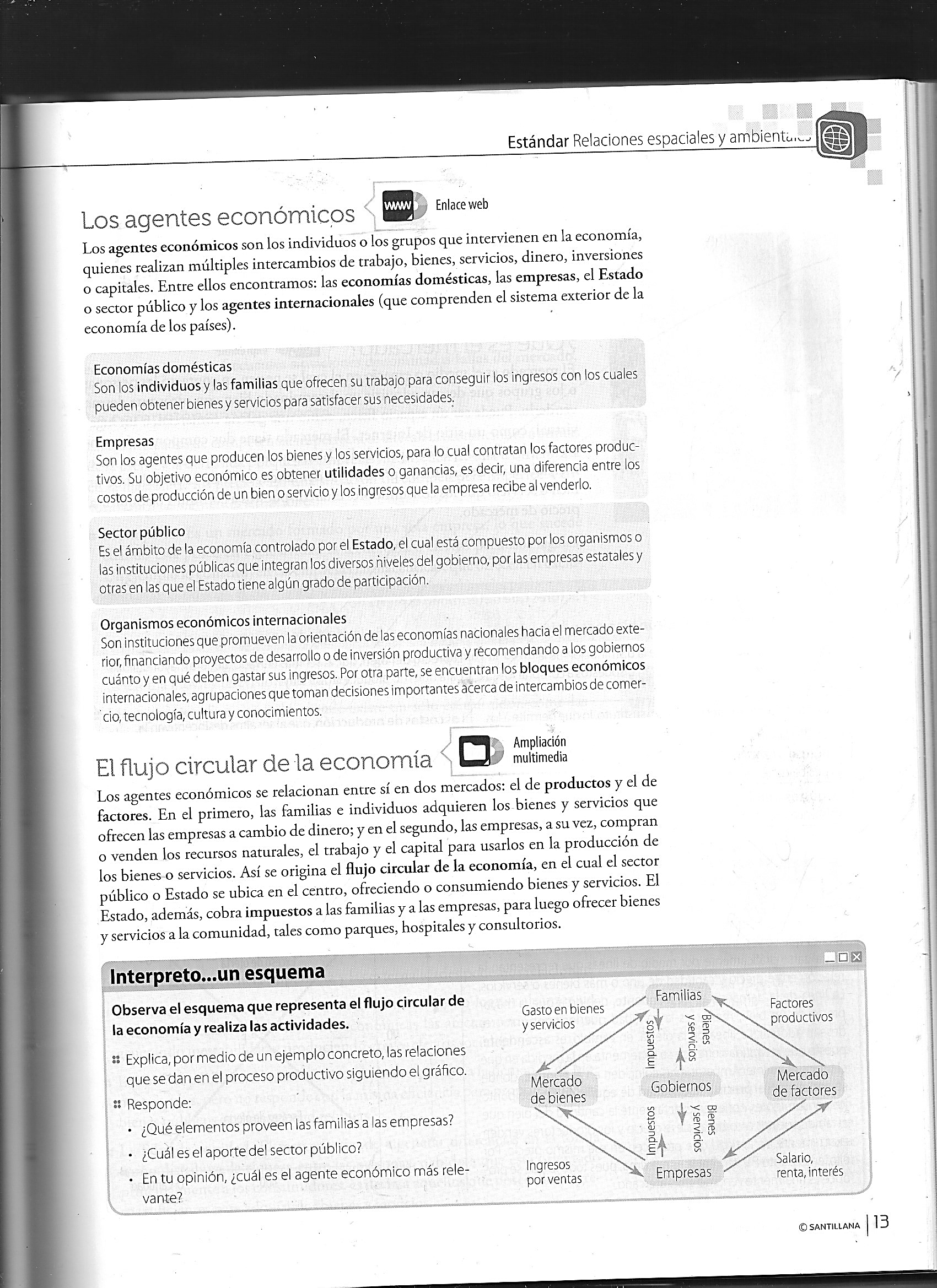 